＜別紙３＞ 事業別同規模団体区分 ○水道事業上水道事業については給水形態及び現在給水人口規模により、簡易水道事業については地方公営企業法の適用状況及び現在給水人口規模により区分する。 [上水道事業区分一覧表] 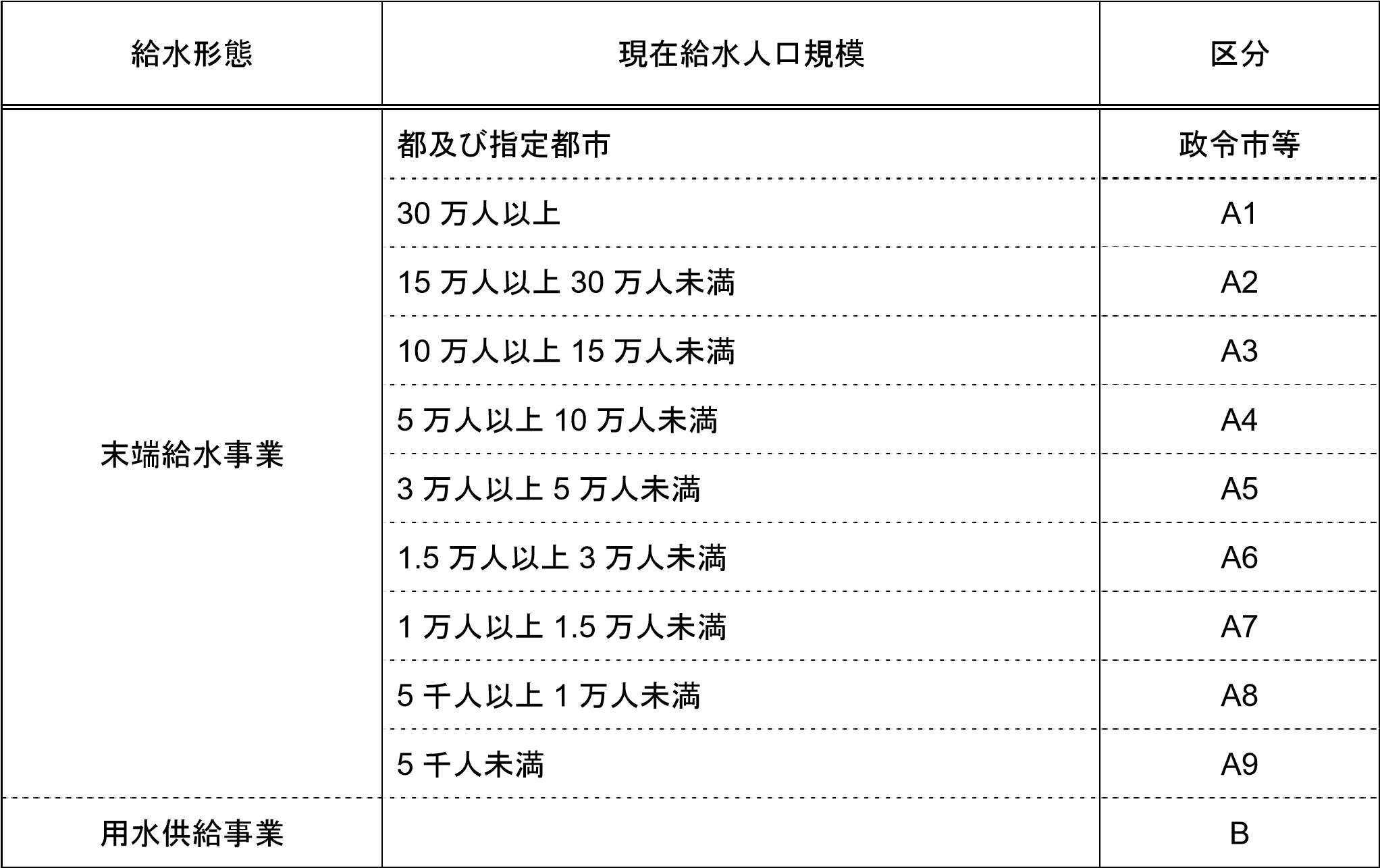 [簡易水道事業区分一覧表] 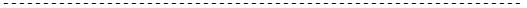 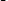 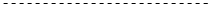 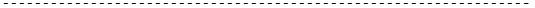 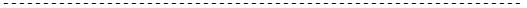 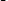 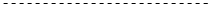 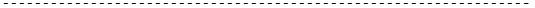 ※ 法の適用の状況により、算出できる指標の項目等が異なるため区分する。 ○公共下水道事業東京都及び政令指定都市（以下「政令市等」という。）を1 類型とし、その他の市町村については以下の区分（処理区域内人口別区分、処理区域内人口密度別区分、供用開始後年数別区分）により類型化する。 [公共下水道事業区分一覧表]  ○公共下水道事業以外公共下水道事業以外の事業については、以下の区分（供用開始後年数）により類型化する。[区分一覧表] 特環	流域農集	林集漁集	小排簡排	特排個別※交通事業（自動車運送事業）、電気事業においては、同規模団体区分を設けていない。事業別類似施設区分 ○観光施設事業（休養宿泊施設事業）宿泊定員数及び客単価により区分する。 [観光施設事業（休養宿泊施設事業）区分一覧表] ※宿泊定員数が「０」の事業が、休養施設（休憩利用のみ）に当たる。○駐車場整備事業構造及び立地により区分する。 [駐車場整備事業区分一覧表] ○病院事業   病床数により区分する。 ○工業用水道事業 団体規模で集計した現在配水能力規模により区分する。 処理区域内人口区分処理区域内人口密度区分供用開始後年数別区分類型区分 政令市等政令市等A10万以上100人/ha以上AaA10万以上75人/ha以上AbA10万以上30年以上Ac150人/ha以上30年未満Ac250人/ha未満AdB3万以上100人/ha以上BaB3万以上75人/ha以上30年以上 30年未満Bb1Bb2B3万以上50人/ha以上30年以上 30年未満Bc1Bc2B3万以上50人/ha未満30年以上 30年未満Bd1Bd2C3万未満75人/ha以上CaC3万未満50人/ha以上30年以上15年以上 15年未満Cb1Cb2Cb3C3万未満25人/ha以上30年以上15年以上 15年未満Cc1Cc2Cc3C3万未満25人/ha未満30年以上15年以上 15年未満Cd1Cd2Cd3供用開始後年数別区分類型区分 供用開始後年数別区分類型区分 30年以上D130年以上E115年以上D215年以上E215年未満D315年未満E3供用開始後年数別区分類型区分 供用開始後年数別区分類型区分 30年以上F130年以上G115年以上F215年以上G215年未満F315年未満G3供用開始後年数別区分類型区分 供用開始後年数別区分類型区分 30年以上H130年以上I115年以上H215年以上I215年未満H315年未満I3供用開始後年数別区分類型区分 供用開始後年数別区分類型区分 30年以上J130年以上K115年以上J215年以上K215年未満J315年未満K3供用開始後年数別区分類型区分 30年以上L115年以上L215年未満L3宿泊定員数 客単価 区分 1 人以上 100 人未満 7,000 円未満 A1B1 1 人以上 100 人未満 7,000 円以上 A1B2 100 人以上 7,000 円未満 A2B1 100 人以上 7,000 円以上 A2B2 休養施設（休憩利用のみ） C 構造 立地 区分 立体式商業施設又は駅に隣接しているA1B1 立体式商業施設又は駅に隣接していないA1B2 地下式商業施設又は駅に隣接しているA2B1 地下式商業施設又は駅に隣接していないA2B2 広場式商業施設又は駅に隣接しているA3B1 広場式商業施設又は駅に隣接していないA3B2 病院区分 病床規模 区分 一般病院 500床以上 1 一般病院 400床以上～500床未満 2 一般病院 300床以上～400床未満 3 一般病院 200床以上～300床未満 4 一般病院 100床以上～200床未満 5 一般病院 50床以上～100床未満 6 一般病院 50床未満 7 結核病院 結核病院 8 精神科病院 精神病院 9 現在配水能力規模（㎥／日） 区分 200,000 ㎥／日以上 大規模 50,000 ㎥／日以上 200,000 ㎥／日未満 中規模 10,000 ㎥／日以上 50,000 ㎥／日未満 小規模 10,000 ㎥／日未満 極小規模 